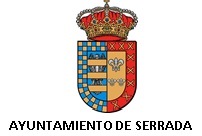 Nº INSCRIPCION:SOLICITUD DE PARTICIPACIÓN EN EL VI CONCURSO DE ILUMINACIÓN Y DECORACIÓN DE FACHADAS NAVIDEÑAS DE SERRADA       El abajo firmante solicita participar en el VI Concurso de Iluminación y decoración de fachadas navideñas, organizado por el Ayuntamiento de Serrada, declarando conocer y aceptar las bases que rigen en el mismo.En Serrada,…….. de ……………………………………. de 2022Fdo:…………………………………………………………….SOLICITANTED.N.I.DOMICILIOTELEFONO DE CONTACTOE-MAILDIRECCIÓN DE LA FACHADA A PRESENTAR